UNIVERSITAS ISLAM MALANG ( U N I S M A )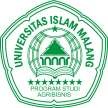 FAKULTAS PERTANIANPROGRAM STUDI AGRIBISNIST E R A K R E D I T A S I “A” NO.2420/SK/BAN-PT/AKRED/IX/2018Alamat: Jl. MT. Haryono 193 Malang, Jawa Timur 65144 Telp. 0341 560901, 551932 E-mail: faperta@unisma.ac.id Website: faperta.unisma.ac.idBERITA ACARA SEMINAR PENELITIAN PKLYang bertanda tangan dibawah ini dosen pembimbing PKL mahasiswa : Nama	:NPM	:Menyatakan bahwa mahasiswa tersebut telah melaksanakan seminar hasil penelitian PKL:Hari, Tanggal	: Pukul	:Tempat	:Judul	:Malang, ...............................................Dosen Pembimbing................................................................DAFTAR HADIR UJIAN SEMINAR PKLNama	:NPM	:Hari/ Tanggal	:Pukul	:Tempat	:UNIVERSITAS ISLAM MALANG ( U N I S M A )FAKULTAS PERTANIANPROGRAM STUDI AGRIBISNIST E R A K R E D I T A S I “A” NO.2420/SK/BAN-PT/AKRED/IX/2018Alamat: Jl. MT. Haryono 193 Malang, Jawa Timur 65144 Telp. 0341 560901, 551932 E-mail: faperta@unisma.ac.id Website: faperta.unisma.ac.idNomor	:	/A.48/U.III/PS-AGB/ /2019 Lampiran	: -Hal	: Surat Pengantar Ujian Seminar PKLYth.	:Dosen Program Studi Agribisnis Fakultas PertanianUniversitas Islam MalangAssalamu’alaikum War. Wab.Bersama surat ini kami harapkan mahasiswa bimbingan PKL Bapak/Ibu untuk diuji laporan PKL-nya. Mahasiswa tersebut adalah :Nama	:NPM	:Judul	:Ujian hasil penelitian PKL tersebut akan dilaksanakan pada : Hari/Tanggal	:Pukul	:Tempat	:Bila ujian selesai dimohon segera menyerahkan nilai tersebut ke prodi. Atas perhatian dan kerjasamanya disampaikan banyak terimakasih Wassalamu’alaikum War. Wab.Malang,.............................Kaprodi Agribisnis,Dr. Dwi Susilowati, SP., MP.FORM PERSYARATAN PKLNama : NPM	:Malang, ...............................Kaprodi,Dr. Dwi Susilowati, SP., MP.UNIVERSITAS ISLAM MALANG ( U N I S M A )FAKULTAS PERTANIANPROGRAM STUDI AGRIBISNIST E R A K R E D I T A S I “A” NO.2420/SK/BAN-PT/AKRED/IX/2018Alamat: Jl. MT. Haryono 193 Malang, Jawa Timur 65144 Telp. 0341 560901, 551932 E-mail: faperta@unisma.ac.id Website: faperta.unisma.ac.idNomor	:	/A.40/U.III/PS-AGB/ /2019 Lampiran	: -Hal	: Dosen Pembimbing PKLYth.	:(Dosen Pembimbing PKL)Program Studi Agribisnis Fakultas Pertanian Universitas Islam MalangAssalamu’alaikum War. Wab.Sehubungan dengan kegiatan bimbingan PKL mahasiswa S1 Program Studi Agribisnis Universitas Islam Malang dan sesuai dengan SK Dekan Fakultas Pertanian No : 414/L.16/U.3/IX/2015 Tertanggal 22 September 2015, maka Bapak/Ibu telah ditetapkan sebagai Tim Pembimbing mahasiswa/i sebagai berikut :Nama     :NPM       :Berkenaan dengan hal tersebut, kami mohon dengan hormat kepada Bapak/Ibu untuk berkenan melakukan pembimbingan agar mahasiswa tersebut dapat menyelesaikan studinya tepat waktu.Atas perhatian dan kerjasamanya disampaikan banyak terimakasihWassalamu’alaikum War. Wab.Malang,.............................Kaprodi Agribisnis,Ir. Nikmatul Khoiriyah, MP.KRITERIA PENILAIANNILAI (ANGKA)1. Penulisan Naskah2. Penyajian3. Penguasaan MateriTotal NilaiNilai Rata-rataNONAMANPMTANDA TANGANTANDA TANGAN1.122.123.344.345.566.567.788.789.91010.91011.111212.111213.131414.131415.151616.151617.171818.171819.192020.192021.212222.212223.232424.232425.252626.252627.272828.272829.2930302930NOKETERANGANTANDA TANGAN1.FC. KRS aktifKaprodiDr. Dwi Susilowati, SP., MP.2.Lampiran Transkrip sementara dan KHS Menempuh SKS>110 dan memiliki IPK>2KaprodiDr. Dwi Susilowati, SP., MP.3.Melunasi biaya pendaftaran PKL di FakultasWD IIIr. Sri Hindarti, M.Si.4.Melunasi biaya pendaftaran PKL di ProdiKaprodiDr. Dwi Susilowati, SP., MP.